25 апреля в школе прошел Всероссийский День Эколят. Ребята из 3а класса приняли участие в конкурсе рисунков «Наши друзья – эколята» и устроили выставку этих рисунков.Вся школа приняла участие в уборке территории школы.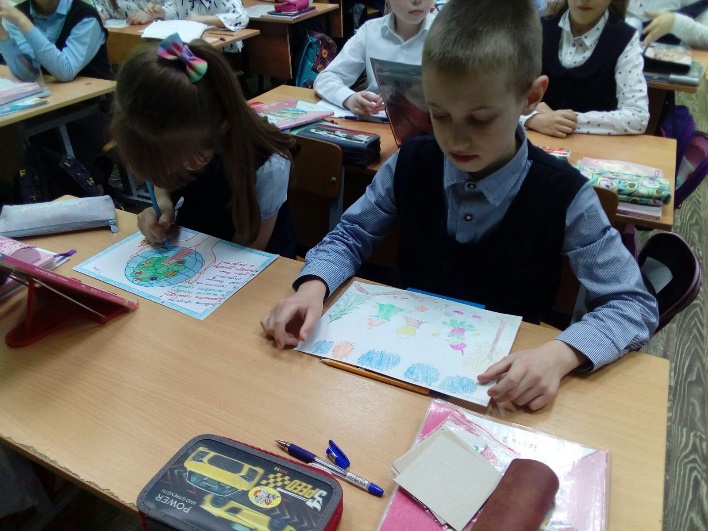 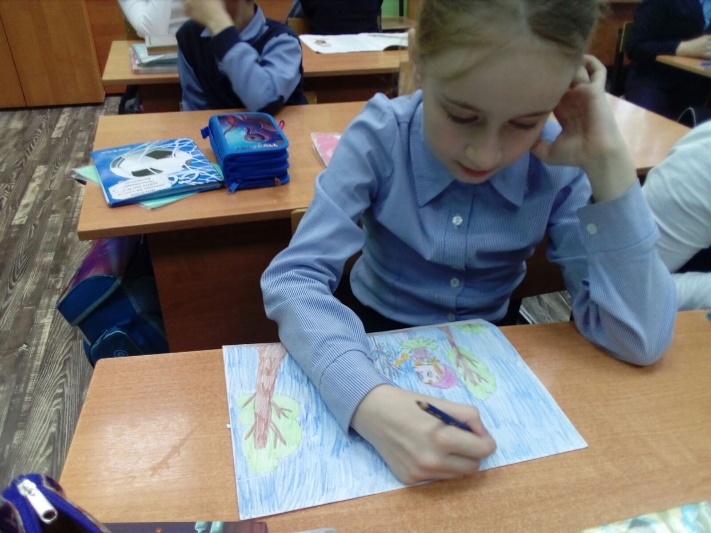 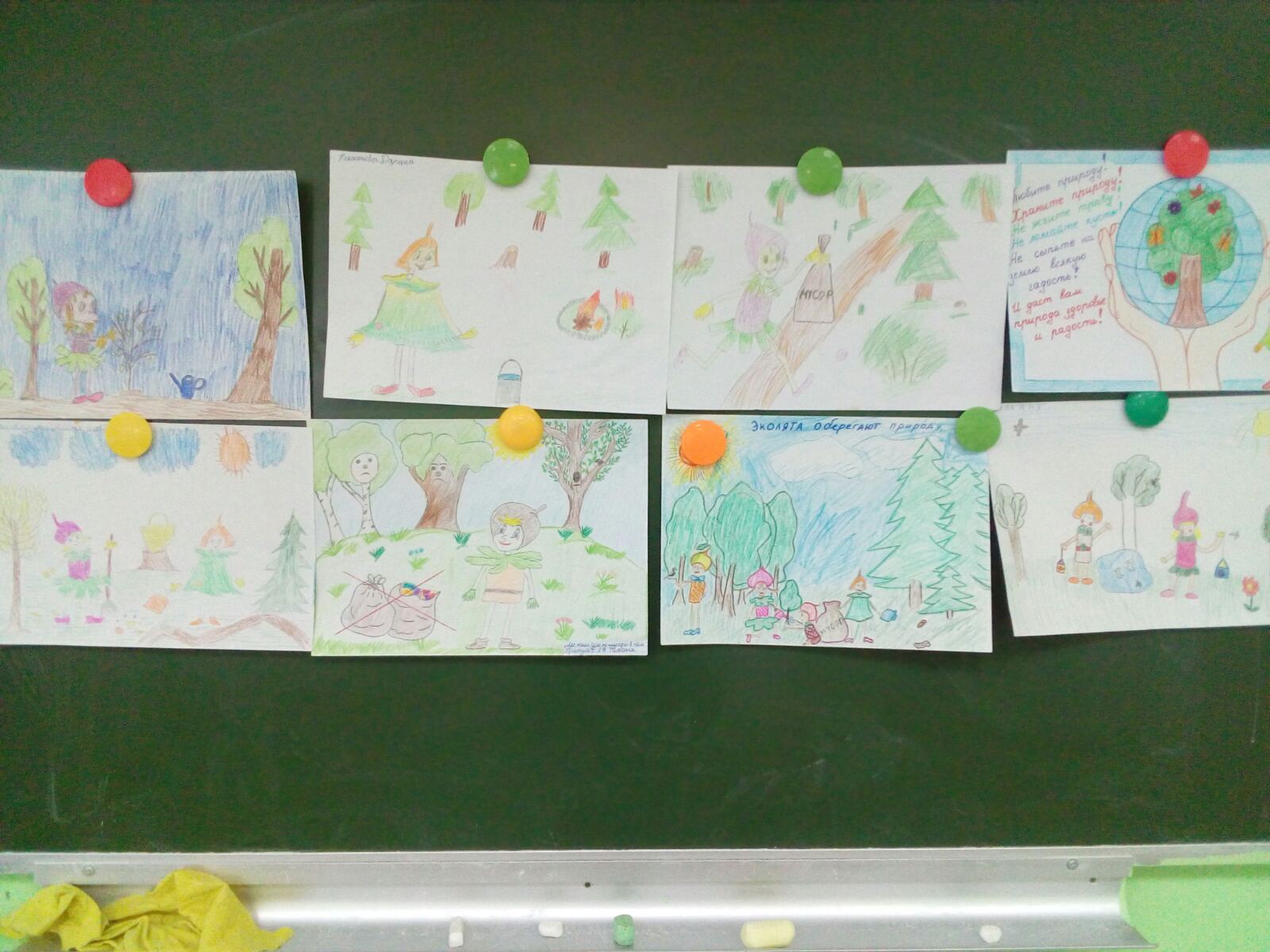 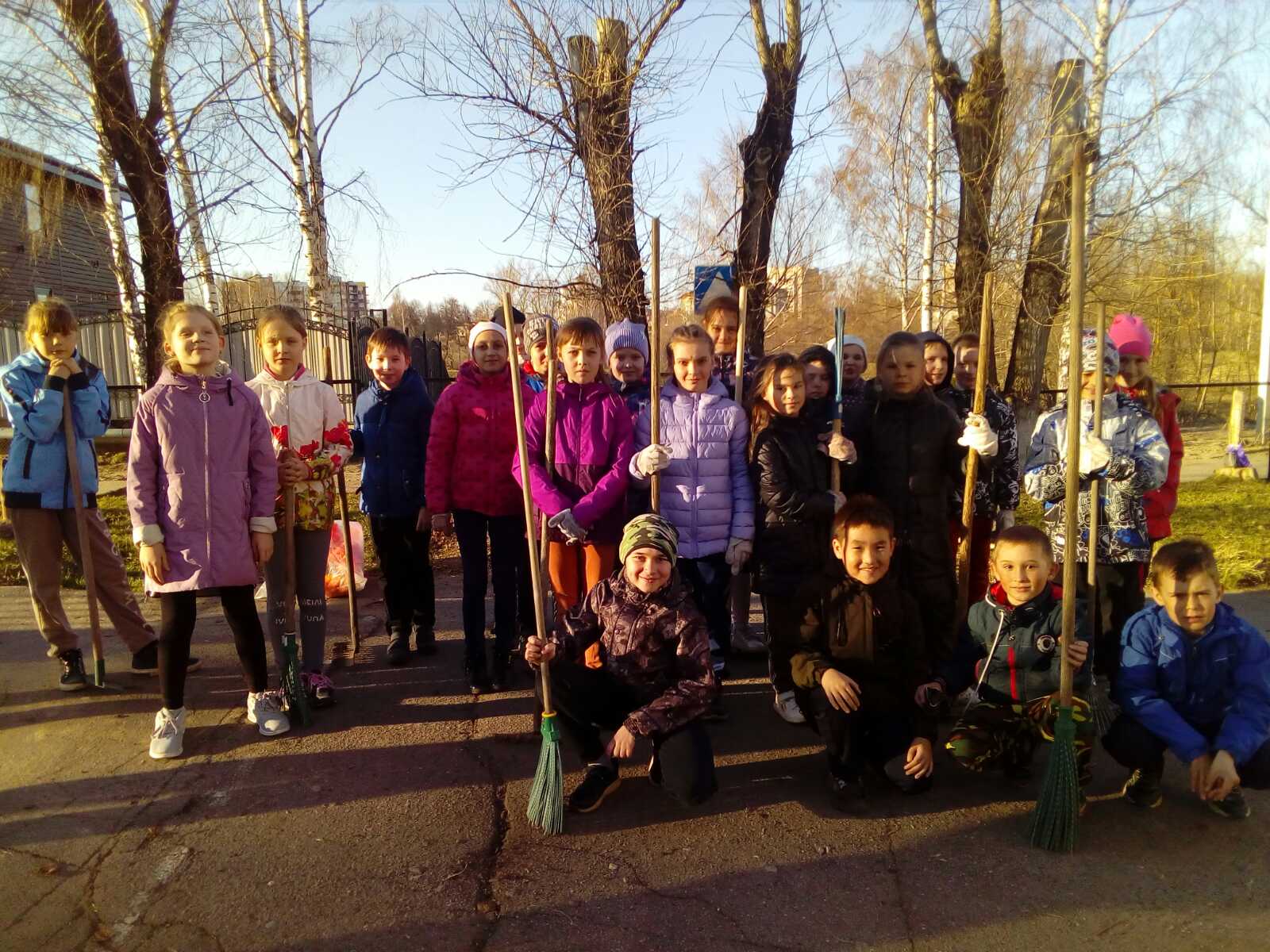 